THE WALDRIDGE LANECO DURHAMDH2 3ADMiss F SmithPRINCIPALTelephone:  (0191) 3887161Fax:  (0191) 3871137Website address: www.thehermitageacademy.net11-19 School(Sixth Form 228 and growing)National Support School and Teaching SchoolRequired for September 2016TEACHER OF COMPUTING & ICT (Main Pay Scale) - PermanentWe are seeking an inspiring, creative and hardworking teacher who will contribute to the further development of a strong and forward looking team. The successful candidate will not only fulfil normal teaching duties, but will also be eager to be involved with extra-curricular activities in order to enhance the opportunities offered to all students and therefore further enhance the reputation of the department and the Academy. The candidate should be able to teach Computing and ICT to all ages and abilities at Key Stage 3 and Key Stage 4.  The ability to teach Computing and ICT to Advanced Level would be desirable.  Our Computing & ICT courses are increasingly popular in Sixth Form and an opportunity exists for a suitable candidate to teach in these areas.  The post would suit either a newly qualified teacher who will be given a comprehensive induction programme and a full range of professional development opportunities, or an experienced teacher looking for professional development opportunities.In the locality the Academy enjoys a well-founded reputation for continuous improvement, high expectations, a strong sense of discipline and achievement for all learners.  The Academy became a Teaching School in March 2013 and we are embracing the challenges and opportunities it provides for all our staff.If you think you excel at supporting the learning relationships of students, we would be delighted to discuss this further.  An application pack can be downloaded via the Academy Website and posted to the Academy address shown or emailed to (ecunnison@thehermitageacademy.net)   If you have any queries please contact Mrs E Cunnison at the Academy.Closing date:	Monday 9th May 2016Interviews:       Tuesday 17th May 2016The Academy is an Equal Opportunity Employer and we positively welcome applicants from all sections of the community.Applicants with disabilities will be invited for interview if the essential job criteria are met.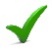 The Academy is committed to safeguarding and promoting the welfare of children.  Any offer of employment will be subject to receipt of a satisfactory DBS Disclosure form and satisfactory references.Please note that the Childcare Disqualifications Regulations 2009 apply to this position and therefore you are required to complete the ‘Disqualification by Association’ declaration form.  Should you be successful in your application for this post, your appointment can not be progressed without this declaration.